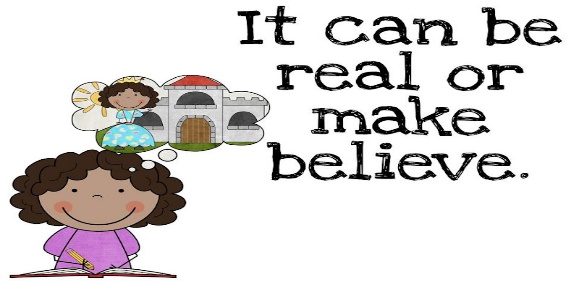 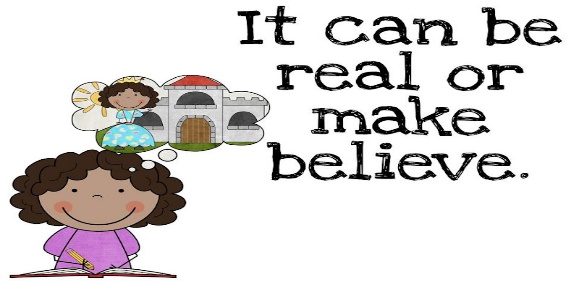 Narrative Writing Rubric Grades 1-21234Topic Introduction/ Focus of WritingTopic NOT introducedDoes not demonstrate understanding of topicNo clear topic is evidentNarrative may be confusing or ambiguousTopic is inferred, but not directly stated; unclear, inconsistent, or too generalDemonstrates some understanding about topicInconsistent in sticking to topicMay or may not include minimal details to describe actions, thoughts, and/or feelingsWith support, writes a topic sentence to introduce topicDemonstrates acceptable understanding of topicSticks to topic with minimal deviationIncludes details to describe actions, thoughts, and feelingsWrites a clear topic sentence introduction and conclusionDemonstrates strong understanding of topicSticks to topic with no deviationsIncludes well-developed description of actions, thoughts, and feelingsOrganizationNo paragraph structure is evidentInformation is randomly scattered and non-sequentialintroduction and/or conclusion may be missingNo paragraph structure, but informational sentences make senseMost information presented in sequential orderintroduction or conclusion, if present, may be weakOrganizes ideas and information into incomplete paragraphInformation is presented in sequential orderadequate opening and closure for audience and purposeIdeas and information organized in clear paragraph structureUses transitional/ linking words to connect ideas or paragraphs in sequential ordereffective opening and closure for audience and purposeDetailsProvides minimal/ no elaboration of details Evidence from the oral narrative is minimal or irrelevantProvides uneven, cursory elaboration of the narrative that may include some details Some evidence from oral narrative may be weakly integrated, imprecise, or repetitiveProvides adequate elaboration of the narrative that includes the use of details and possibly dialogue. Adequate evidence from oral narrative is integratedProvides thorough elaboration of the narrative that includes the effective use of details and dialogueComprehensive evidence from oral narrative is integrated Vocabulary & Language ComplexityUses only pictures or adds just a few simple words to pictures.Writing makes no senseUses simple, general vocabulary with limited descriptive languageUses mostly incomplete sentences or phrasesMost sentences start in the same wayUses conversational vocabulary with some descriptive languageUses primarily simple sentences mixed with a few phrases/fragmentsSome sentences start in the same way….Uses specific words and abundant age-appropriate descriptive languageUses more complex & expanded sentences than simple sentencesBeginning of sentences in textvary and makes the writing sound interestingConventions/ Grammar & MechanicsDoes not use word spacing, punctuation, or capitalizationWriting may appear as string of lettersLetters not correctly formed or legibleDemonstrates correct word spacing most of the timeInventive spelling used consistently…many words not recognizable to readerUses capitalization and punctuation inconsistently or incorrectlyWriting is mostly legibleUses correct word spacing with rare exceptionsAbout half of the sight words spelled correctly, inventive spelling/close approximations for other wordsCapitalization & punctuation consistent at beginning and end of sentences with some fragments present.Writing legible & correctUses correct word spacing throughout textHigh frequency words spelled correctly and other words are close to standard spellingCorrect capitalization and punctuation used consistentlyLetter formation is neat and correct